DEKLARACJA CZŁONKOWSKA 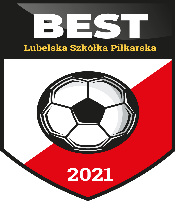 Lublin, dnia ………………...……………………Ja,	 niżej	 podpisany	 	………………………………………………………………………………….,	  opiekun prawny małoletniego…………………………………………….……………………………………………………. proszę o przyjęcie go na członka/zawodnika Lubelskiej Szkółki Piłkarskiej BEST. Znane mi są postanowienia, regulamin, cele i zadania Klubu. Zobowiązuję się do aktywnego uczestnictwa w życiu Klubu oraz przestrzegania uchwał i postanowień władz Klubu a także do pieczy nad tym aby moje dziecko poznało i stosowało postanowienia regulaminu adekwatnie do swojego wieku.…………………………………………………   ( podpis opiekuna)Dane osobowe:   MałoletniegoImię i nazwisko: ……………………………………………………………………………………………………………………………………….PESEL lub nr paszportu: ………………………………………………………………………………………...…………………………………Data i miejsce urodzenia: …………………………………………………………………………………….…………………………………. Miejsce zamieszkania:.…….……………………………………………………………………………………………….………………………5.    Adres e-mail, nr telefonu: ………..…………………………………………………………………………………….…………………………  Rodzica/ Opiekuna prawnego1.     Imię i nazwisko: ……..…….…………………………………………………………………………………………………………………..
2.    Miejsce zamieszkania: ..….……………………………………………………………………………………………….…………………3.    Adres e-mail, nr  telefonu: …………..……………………………………………………………….………………………………………OŚWIADCZENIE RODZICA / OPIEKUNA PRAWNEGO Oświadczam, że jako ustawowy opiekun dziecka …………………………………….……………………………………… ,wyrażam zgodę na jego wstąpienie w poczet członków LSP BEST, udział w zajęciach sportowych i współzawodnictwie sportowym organizowanym przez klub.Oświadczam, że stan zdrowia mojego dziecka pozwala mu na uprawianie sportu, a w przypadku zaistnienia ograniczeń w tym względzie niezwłocznie poinformuję o tym na piśmie Zarząd Klubu.Zobowiązuję się do regulowania składek z tytułu członkostwa mojego dziecka w LSP BEST w wysokości 160,00 złotych / miesiąc, płatnych na konto: Alior Bank numer rachunku 39 2490 0005 0000 4530 5581 5120 do dnia 5-go dnia każdego miesiąca oraz dostarczania trenerowi wydruku potwierdzenia przelewu składki do 10-go dnia każdego miesiąca.Deklaruję wolę współpracy z LSP BEST.Wyrażam/y zgodę na nieodpłatne wykorzystanie wizerunku dziecka (w tym zdjęć) w publikacjach o charakterze  informacyjnym i promocyjnym klubu oraz firm z nim współpracujących.Wyrażam/y zgodę na publikację danych o dziecku jako uczestniku turniejów, meczy na oficjalnej stronie internetowej Klubu: www.lspbest.plWyrażam/y zgodę na przetwarzanie danych osobowych mojego dziecka w celach:związanych z uczestnictwem dziecka w treningach i zawodach sportowych organizowanych przez LSP BEST,  informacyjnych,promocyjnych  LSP BESTWyrażam/y zgodę na przetwarzanie  moich  danych osobowych w celach:informacyjnych związanych z uczestnictwem dziecka w treningach i zawodach  sportowych organizowanych przez LSP BEST,    marketingowych i promocyjnych LSP BEST                                                                                  …………………………………………………………………………………………………………………………………………………………………………………………………..            Czytelne podpisy rodziców / opiekunów prawnych______________________________________________________________________________Zgodnie z art. 13 ogólnego rozporządzenia o ochronie danych osobowych z dnia 27 kwietnia 2016 r. (Dz. Urz. UE L 119 z 04.05.2016) informuję, że:Administratorem  danych osobowych jest Lubelska Szkółka Piłkarska BEST, ul. Głowackiego 35/62, 20-060 LublinKontakt w sprawie danych osobowych możliwy jest  pod adresem: biuro@lspbest.pl lub Lubelska Szkółka Piłkarska BEST, ul. Głowackiego 35/62, 20-060 LublinCelem przetwarzania danych osobowych jest uczestnictwo małoletniego dziecka w LSP BEST, treningach i zawodach sportowych organizowanych przez LSP BEST, celem przetwarzania danych osobowych rodzica/ rodziców jest zapewnienie stałego kontaktu LSP BEST z opiekunami prawnymi dziecka.Podstawą do przetwarzania danych jest  Art. 6 ust. 1 lit. a ogólnego rozporządzenia o ochronie danych osobowych z dnia 27 kwietnia 2016 r. Potencjalnymi odbiorcami danych osobowych dziecka oraz Pana/ Pani danych mogą być: związki piłki nożnej (PZPN, Wojewódzkie, Okręgowe, Podokręgowe)podmioty realizujące usługi organizacji wyjazdów na zgrupowania, mecze, turnieje, obozy szkoleniowe, a także ubezpieczalnie.Dane osobowe dziecka przechowywane będą do momentu jego uczestnictwa w treningach i zawodach organizowanych przez LSP BEST.Posiada Pani/Pan prawo do żądania od administratora dostępu do danych osobowych, prawo do ich sprostowania, usunięcia lub ograniczenia przetwarzania, prawo do wniesienia sprzeciwu wobec przetwarzania, prawo do przenoszenia danych, prawo do cofnięcia zgody w dowolnym momencieW przypadku stwierdzenia nieprawidłowości w przetwarzaniu danych osobowych ma Pani/Pan prawo wniesienia skargi do organu nadzorczego tj. Prezesa Urzędu Ochrony Danych Osobowych.Podanie danych osobowych jest  dobrowolne jednakże ich nie podanie może skutkować brakiem możliwości uczestnictwa dziecka w treningach i zawodach sportowych.                                              …………………………………………………………………………………………………………………………………………………………………………………………………………………….            Czytelne podpisy rodziców / opiekunów prawnych